CURRICULUM VITAE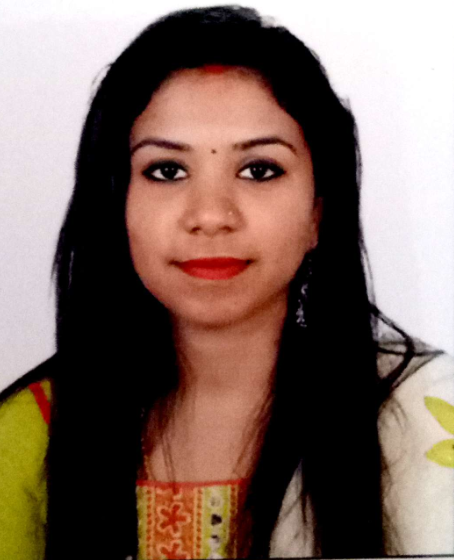 CHIPPY.S						                      Ph: 7356566760,7736434689Mail id:  chip.chippi0011@gmail.com			SPOUSE PH: 971562681261			_________________________________________________________________________________Carrier Objective 	To work in an innovative and challenging environment equipped with the state-of-art technology that enhances my skills and knowledge my desire and drive to succeed will be an asset, which I will contribute to the organization’s growth and profitability.Experience: 	I have 2 years experience as a DATA ENTRY OPERATOR From RR DONNELLY Technopark Trivandrum.About my job          My previous project name is Rolling Register.  We are dealing with UK Clients. In this process we are handling Voters Roll .  In Uk Every year People needs to Update their Voters information. The process starts on This stage.  Some people's change their Living District to Another.  So we are Checking with the Previous Details and Current details.  If any New changes with the Information we have the Right Amend and Update. If they are not Updating properly they loose their Voting Rights.Educational Qualifications:Technical Skills: 	Computer Skills		:	Diploma in hardware and network engineering and  l    l                                                                                      laptop chip level and with aggregate 74%. 	Operating Systems		:	Windows XP & 7 	Packages			:	MS-OfficeProfessional Skill:Ability to work with teamGood communication skillsGood in Inter-personal skillsPositive Attitude, Hard workingSelf – learningEasy grasping innovative ideas and good typing speed(30-35 wpm with 100% accuracy)Hobbies:Traveling, Listening Music,chatting,singingPersonal Details:Father Name			:	Anirudhan.kDate of Birth			:	10/01/1992Sex				:	femaleMarital Status			:	marriedNationality			:	IndianLanguages Known		:	Malayalam, English & HindiContact Numbers		:           7356566760,736434689Permanent Address		:	Kochuparambil veedu,vazhapana                                                                        Kulathoor .po. tvm                                                                        695583PASSPORT NO:N8686797Declaration 	I here by that the above particulars are true to the best of my knowledge & belief.Date:Place: kulathoor							(                 )Name of the CourseName of the University PercentageB.S.C (geology)Kerala university70%Higher secondary educationBiology science69%SSLCBoard of Secondary Education65%